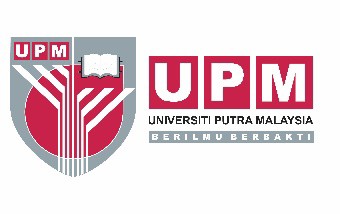 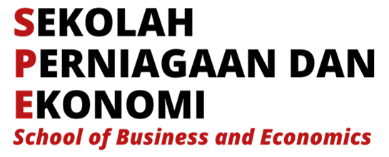 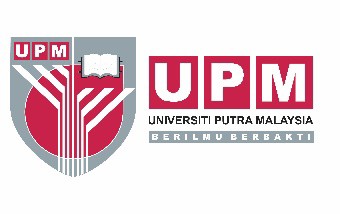 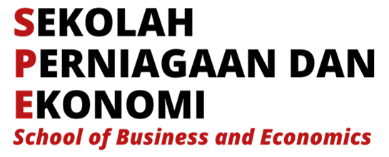 LAPORAN AKTIVITI BAGI PROGRAM JARINGAN KOMUNITI                   KEMAS KINI 1 FEBRUARI 2024Bil.PerkaraPenerangan1.Tajuk Program/Projek:2.Nama Ketua:3.Senarai nama ahli:4.Objektif Program:5.Bilangan/Kategori Peserta:6.Aktiviti yang telah dilaksanakan:7.Lokasi Projek:8.Tarikh (Tempoh) Pelaksanaan:9.Hasil Pemantauan/Penilaian/AnalisisProjek:10.Laporan Kewangan Projek (tunai danin-kind):11.Kaedah Pengukuran Impak Aktiviti:12.Impak Projek kepada Peserta:13.Kekangan/Cabaran/Penambahbaikan:14.Butiran aktiviti (gambar/hasil analisispenilaian/maklum balas komuniti/bukti pencapaian impak atau perubahan) (Sila sertakan Lampiran):Disediakan oleh:(NAMA PENSYARAH) KETUA PROJEKSekolah Perniagaan dan Ekonomi Universiti Putra MalaysiaTarikh: